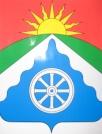 РОССИЙСКАЯ ФЕДЕРАЦИЯ ВЕРХОВСКИЙ РАЙОННЫЙ СОВЕТ НАРОДНЫХ ДЕПУТАТОВ                             ОРЛОВСКОЙ ОБЛАСТИ                   КОНТРОЛЬНО-СЧЕТНАЯ ПАЛАТА ВЕРХОВСКОГО РАЙОНА303720, п.г.т. Верховье, ул. 7 Ноября, 6. тел (факс): 8(48676)2-32-23 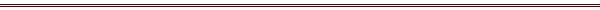                                        ЗАКЛЮЧЕНИЕна проект решения Верховского районного Совета народных депутатов «Об исполнении бюджета Верховского района за 2014 год».23 апреля .         На основании пункта п. 3.1 Плана работы Контрольно- счетной палаты Верховского района на 2015 год, председателем Контрольно-счетной палаты Прасоловой Г.А. проведена внешняя проверка годового отчета об исполнении бюджета Верховского района за 2014 год. Отчет  представлен в Контрольно-счетную палату Верховского района 30  марта 2015 года в соответствии с требованиями, установленными ст.264.4 БК РФ, Положением о бюджетном устройстве и бюджетном процессе в Верховском районе, утвержденным решением Верховского районного Совета народных депутатов №18/168 -рс от 25 декабря 2012 года. Внешняя проверка годовой бюджетной отчетности проведена камеральным способом.      Цель и задачи внешней проверки:      1. Установление соответствия исполнения районного бюджета утвержденным показателям на отчетный финансовый год, положениям бюджетного законодательства, в том числе Бюджетному Кодексу РФ, Положению о бюджетном процессе в Верховском районе, иным нормативно-правовым актам органов местного самоуправления Верховского района по вопросам бюджета и бюджетного процесса;2. Соответствие фактических показателей, указанных в отчетности финансового органа (главного распорядителя), обобщенным данным отчетности подведомственных администраторов бюджетных средств путем суммирования одноименных показателей и исключения взаимосвязанных показателей по позициям консолидируемых форм бюджетной отчетности:- соответствие данных годового отчета показателям отчетности ГРБС;- внутренняя согласованность соответствующих форм отчетности (соблюдение контрольных соотношений);                                                 23.Соблюдение единого порядка составления и представления годовой бюджетной отчетности;4.Анализ структуры дебиторской и кредиторской задолженности на конец отчетного периода, причин и сроков их возникновения;5.Использование результатов внешней проверки годовой бюджетной отчетности главных распорядителей (распорядителей) бюджетных средств в целях проведения внешней проверки Отчета по исполнению бюджета Верховского района за 2014 год.Объекты проверки1.Финансовый отдел администрации Верховского района;Предмет внешней проверки1.Отчет об исполнении консолидированного бюджета Верховского района на 1 января 2015 года (ф.0503317);2. Отчет об использовании межбюджетных трансфертов из федерального бюджета муниципальными образованиями (ф.050324);3.Отчет об исполнении учреждением плана его финансово-хозяйственной деятельности (ф.0503737);4. Отчет о финансовых результатах деятельности учреждения (ф.0503721);5. Отчет об обязательствах, принятых учреждением (ф.0503738);6. Баланс исполнения консолидированного бюджета Верховского района на 01.01.2015года (ф.0503320);7.Справка по заключению счетов бюджетного учета отчетного финансового года (ф.0503110);8.Консолидированный отчет о финансовых результатах деятельности за 2014 год (ф.0503321);5. Консолидированный отчет о движении денежных средств на 01.01.2015года (ф.0503323);       9. Справка по консолидируемым расчетам (ф.0503125);10.Сведения об исполнении консолидированного бюджета (ф.0503364); 11. Пояснительная записка с приложением следующих форм отчетности:11.1 Сведения об изменении остатков валюты баланса по приносящей доход деятельности (ф.0503373);11.2. Сведения о движении нефинансовых активов консолидированного бюджета (ф.0503368);11.3. Сведения о государственном (муниципальном) долге консолидированного бюджета (ф.0503372);       11.4.Сведения об использовании информационно-коммуникационых технологий в консолидированном бюджете (ф.0503377);11.5.Сведения по дебиторской и кредиторской задолженности ф.0503169);                                                        3       11.6.Сведения о количестве государственных (муниципальных) учреждений (ф.0503361);       11.7.Сведения о результатах деятельности (ф.0503162);11.8.Сведения об остатках денежных средств на счетах получателя средств бюджета;11.9.Сведения об изменениях бюджетной росписи главного распорядителя, главного администратора источников финансирования дефицита бюджета (ф.0503163);11.10. Сведения об исполнении бюджета (ф.0503164);11.11. Сведения об исполнении мероприятий в рамках целевых программ (ф.0503166);11.12. Сведения о финансовых вложениях получателя бюджетных средств, администратора финансирования дефицита бюджета;12.Годовая бюджетная отчетность за 2014 год главных администраторов (администраторов), получателей бюджетных средств;13.Бюджетная роспись на 2014 год;       14.Решение районного Совета народных депутатов: №26/234-рс от 27.12.2013г. «О бюджете Верховского района на 2014 год и на плановый период 2015-2016 годов» (с внесенными изменениями).Результаты внешней проверки1.Полнота составления отчетностиГодовая отчетность составлена на основании  Инструкции о порядке составления и представления годовой, квартальной бухгалтерской отчетности об исполнении бюджетов бюджетной системы Российской Федерации приказ Минфина от 28.12.2010 №191-н).              2.Сведения о количестве муниципальных учрежденийНа начало и конец отчетного года получателями бюджетных средств консолидированного бюджета Верховского района были 50 муниципальных учреждений, в том числе: казенных учреждений - 1, органов власти – 17, бюджетных учреждений – 32.3.Инвентаризация активов и обязательствТребования п.7 Инструкции в части проведения инвентаризации активов и обязательств  соблюдены.Сведения о дебиторской и кредиторской задолженности (ф.0503369) соответствуют показателям, отраженным в форме 0503320 «Баланс исполнения консолидированного бюджета Верховского района» на 01.01.2015 года.Дебиторская задолженность консолидированного бюджета  на конец отчетного периода составила    47874.96 руб., в том числе задолженность районного бюджета – 15708.63 руб.                                                 4Кредиторская задолженность консолидированного бюджета на конец отчетного периода выросла в 2.8 раза и составила 29761892.24 руб., в том числе задолженность муниципального района составила 26587407.02 руб. и выросла по сравнению с соответствующим периодом прошлого года в 3.8 раза.Расшифровка кредиторской задолженности по районному бюджету:-расчеты по принятым обязательствам –20342222.35 руб.;-расчеты по платежам в бюджет –5887998.89 руб.;-прочие кредиторы –357185.78 руб.       Кредиторской задолженности, не реальной к взысканию, не установлено.       Сведения о движении нефинансовых активов (ф.0503368) соответствует данным раздела 1 Баланса исполнения консолидированного бюджета Верховского района.        Нефинансовые активы имущества казны (балансовая стоимость) на отчетную дату составляют 8525790.00 руб. и соответствуют данным об имуществе казны Верховского района Орловской области на 01.01.2015 года, представленным отделом по управлению муниципальным имуществом администрации Верховского района.       4.Анализ выполнения плановых показателей по доходам и расходамАнализ исполнения районного бюджета за 2014год показал, что общие доходы бюджета составили 368887087.68  рублей или исполнены на 95.3% к плановым показателям, в том числе налоговые и неналоговые доходы исполнены на 104.8%. По сравнению с аналогичным периодом прошлого года общие доходы бюджета увеличились на 35.4 % или на 96494.4  тыс. рублей. Выполнение в разрезе доходных источников сложилось следующим образом:                                                                                                   тыс.руб.Выполнение бюджетных назначений обеспечено по следующим доходным источникам:- налог на доходы физических лиц – 43626.55 тыс. руб. (108.3%);- государственная пошлина – 754.24 тыс. руб. (100.5%);-доходы от продажи земли –5425.99 тыс. руб.(124.8%)-арендная плата за земли –1535.05 тыс. рублей (233.6%);-штрафные санкции – 2286.87 тыс. руб.(114.3%).                                                    6         Невыполнение поступлений наблюдается по следующим доходным источникам:-акцизы на нефтепродукты -3713.057 тыс. руб. (86.8%);- единый налог на вмененный доход – 5599.31 тыс. руб. (77.7%);- единый сельхозналог – 721.41тыс. руб. (77.5%);- аренда имущества – 213.42 тыс. руб. (85.2%);- налог на пользование природными ресурсами – 178.57 тыс. руб. (98.9%).        В целом собственные доходы бюджета получены в объеме 64256.12  тыс. рублей, что составляет 104.8% к плановым назначениям  и 116.7% к соответствующему периоду прошлого года. В значительной степени увеличение произошло за счет роста доходов от продажи земли в 4 раза, увеличения поступлений арендной платы за землю на 14.9%, налога на доходы физических лиц – на 3.6%.Финансовая помощь из бюджетов других уровней поступила в объеме 304630.97 тыс. рублей, (с учетом возврата субсидий прошлых лет –602.32 тыс. руб.), что составляет 82.6% в структуре доходной части бюджета и 93.5% к плановым назначениям. По сравнению с 2013 годом указанные поступления возросли на 87316.24 тыс. руб. или на 40.2% , в основном, за счет субсидий на строительство детского сада в п.Верховье.Структура финансовой помощи представлена следующим образом:-субвенция –141994.19 тыс. руб.(99.9% к плану);-дотация –44656.12 тыс. руб.(100% к плановым назначениям);-субсидии –114175.63 тыс. руб.(84.5 % к плановым назначениям);-иные межбюджетные трансферты –4407.35 тыс. руб.(98.2% к плановым назначениям), в том числе трансферты от поселений – 2796.60 тыс. руб. (98.5%);- возврат субсидий прошлых лет – (-602.321 тыс. руб.).При этом следует отметить, что плановые показатели поступлений доходов в бюджет Верховского района увеличены по сравнению с первоначальными назначениями на 164854.09 тыс. рублей, в том числе за счет уточнения поступлений межбюджетных трансфертов – на 160780.09 тыс. руб.; налоговых и неналоговых доходов  - на 4074.0 тыс. руб.В связи с уточнением плановых показателей доходов бюджета плановый объем расходов бюджета увеличен на 164998.05 тыс. руб.  Дефицит бюджета на 2014 год определен в объеме 2343.961 тыс. рублей. Фактически, по отчетным данным образовался профицит  в объеме 1322.735 тыс. руб. Источником финансирования дефицита бюджета планировалось получение бюджетного кредита от других бюджетов бюджетной системы Российской Федерации, фактически источником финансирования дефицита бюджета явилось изменение остатков средств на счетах по учету средств бюджета и прочих остатков денежных средств. Расходы бюджета в 2014 году исполнены в объеме 367564.35 тыс. руб., что составило 94.4%  к плановым назначениям  и 134.8 % к 2013 году.                                                     7В разрезе бюджетных отраслей исполнение сложилось следующим образом:                                                                                     тыс. руб.Показатели сводной бюджетной росписи соответствуют показателям утвержденных бюджетных назначений.В объеме от 95% до 100%, профинансированы расходы по следующим разделам и подразделам:-0100 «Общегосударственные вопросы» - 22675.14 тыс. руб. (99.7%);-0203 «Мобилизационная и вневойсковая подготовка» - 587.1 тыс. руб.(100%);- 0408 «Транспорт» - 1496.2 тыс. руб.(99.7%);-0800 «Культура» - 12892.22 тыс. руб. (99.3%);- 1000 «Социальная политика» - 24228.71 тыс. руб.(98.4%);- 1400 «Межбюджетные трансферты» - 10894.225 тыс. руб.(100.0%).Менее 95% профинансированы расходы по следующим разделам и  подразделам:-0400 «Национальная экономика –25140.56 тыс. руб. (83.2%); в том числе:-0405 «Сельское хозяйство» - 190.0 тыс. руб.(84.4%);-0409 «Дорожное хозяйство» - 23289.74 тыс. руб.(82.2%);-0500 «Жилищно-коммунальное хозяйство» - 330.71 тыс. руб. (60.1%);-0700 «Образование» -270815.69 тыс. руб.(94.4%).        Расходы бюджета в 2014 году увеличились по сравнению с 2013 годом на 95001.55 тыс. рублей, в основном, за счет освоения средств на строительство детского сада в п. Верховье. Все расходы произведены в пределах утвержденных бюджетных ассигнований.По сравнению с 2013 годом существенно возросли расходы по следующим разделам:- «Национальная экономика» - на 182.8%, в том числе на дорожное хозяйство – на 232.2%;                                                      9- «Образование » - на 52.9% , в том числе на дошкольное образование – на 238.0%;- «Культура» - на 12.9%.Вместе с тем, существенно сократились расходы на «Жилищно-коммунальное хозяйство» - на 95.3% и «Социальную политику» - на 25.8%. Расходы на решение общегосударственных вопросов практически остались на уровне 2013 года. Доля указанных расходов в общем объеме расходной части бюджета составила 6.2% и снизилась по сравнению с 2013 годом на 2.1%.       5. Расходование средств резервного фонда и предоставление бюджетных кредитов.В отчетном периоде расходы за счет средств резервного фонда не производились и бюджетные кредиты за счет средств районного бюджета не предоставлялись.6.Сведения о финансировании целевых программ.Сведения об исполнении мероприятий в рамках целевых программ представлены. В отчетном периоде на финансирование  целевых программ израсходовано 4085502.90 руб. бюджетных средств, в том числе:- средства федерального бюджета –3020635.90 руб.;- средства областного бюджета –587750.00 руб.;- средства местного бюджета –477117.00 руб.       7. Наличие остатков денежных средств на конец отчетного периодаНа счетах бюджетов муниципального района в органах Федерального казначейства на конец отчетного периода значится остаток денежных средств в объеме 4015042.23 руб., в кассе-1635.02руб. На счетах консолидированного бюджета остаток денежных средств на конец отчетного периода составляет 17790243.21 руб. Сведения об остатках денежных средств соответствуют  показателям Баланса исполнения консолидированного бюджета Верховского района.В ходе проведения экспертизы годового отчета об исполнении бюджета Верховского района за 2014 год проведена внешняя проверка годовой бюджетной отчетности администрации Верховского района, районного Совета народных депутатов, финансового отдела администрации Верховского района, а также использованы материалы внешней проверки годовой бюджетной отчетности Управления образования, молодежной политики, физкультуры и спорта, Отдела культуры и архивного дела администрации Верховского района. Расхождений с отчетностью об исполнении бюджета Верховского района не установлено.8. Полнота составления Пояснительной записки.Пояснительная записка к Отчету об исполнении бюджета Верховского района за 2014 год представлена в объеме, предусмотренном Инструкцией. 9. Выводы по результатам внешней проверки годового отчета об исполнении бюджета Верховского района за 2014 год                                             10Отчет об исполнении бюджета Верховского района за 2014 год соответствует по основным показателям требованиям БК РФ, Положению «О бюджетном процессе и бюджетном устройстве в Верховском районе и рекомендуется  к рассмотрению и утверждению Верховским районным Советом народных депутатов.Председатель Контрольно-счетной палаты	                                                            Верховского района                                                                 Г.А.ПрасоловаКБКНаименование показателяУтверждено   2014 годИсполнено2014год%Исполнено2013 год2014 в%  к 2013г.Доходы-всего387102.39368887.0995.3272392.65135.40101Налог на доходы физических лиц40298.043626.55108.342109.15103.60103Акцизы на нефтепродукты4279.003713.05786.80105Единый налог на вмененный доход7208.005599.31377.76300.0988.90105Единый сельхозналог930.00721.40877.5645.03111.80108Государственная пошлина750.00754.239100.5590.04127.80109Задолженность по отмененным налогам и сборам0.2020111Доходы в виде прибыли, приходящейся на доли в уставных капиталах61.9760111Арендная плата за землю1085.001535.052233.61335.66114.90111Аренда имущества250.00213.4285.2235.9390.30111Доходы от перечисления части прибыли унитарных предприятий57.9040112Налог на пользование природными ресурсами180.00178.57398.9195.5291.30113Доходы от оказания платных услуг (работ)и компенсации затрат государства75.5560115Административные платежи6.0021.028.60116Штрафные санкции2000.02286.87114.32124.82107.60114Продажа земли4349.005425.996124.81358.60в 4 р.0117Прочие неналоговые доходы92.69Итого доходов61329.0064256.12104.855077.91116.70202Субвенция142068.15141994.1999.9138634.37102.40202Дотация44656.1244656.12100.049591.490.00202Субсидии135164.45114175.6384.523867.32в4.8 р.0202Иные межбюджетные трансферты4486.9964407.35498.25854.7175.3в т. ч. трансферты от поселений2839.0252796.6098.52923.9895.70219Возврат остатков субсидий прошлых лет целевого назначения-602.321-602.321100.0-633.07895.10200Итого финансовая помощь325773.392304630.9793.5217314.73140.2КБКНаименованиеУтвержден2014г.Исполнено 2014 г.% выпол.Исполнено 2013 г.2014г.в%к 2013 г.0100Общегосударственные вопросы22751.022675.1499.722722.899.80103Функционирование законодательных (представительных) органов1499.01498.699.90104Функционирование местных администраций15830.015826.799.980106Обеспечение деятельности финансовых органов и органов финансового надзора3987.03982.1099.90111Резервный фонд10000.00113Другие общегосударственные вопросы1425.01367.7596.00200Национальная оборона587.1587.1100.0551.0106.50203Мобилизационная подготовка587.1587.1100.0551.0106.50400Нац.экономика30220.1725140.5683.28888.46282.80405Сельское х-во225.0190.084.4107.0177.60408Транспорт1500.01496.299.71481.73101.00409Дорожное хозяйство28330.5623289.7482.27009.73332.20412Другие вопросы   нац. экономики164.615164.615100.0290.056.90500Жилищно-коммунальное х-во550.0330.71060.17061.424.70501Жилищное хозяйство329.0325.91599.12738.1111.90502Коммунальное х-во221.04.7952.24233.600.10503Благоустройство89.700700Образование286840.46270815.6994.4177114.2152.90701Дошкольное образование133786.95117787.2488.034850.69338.00702Общее образование143411.27143405.29100.0131899.3108.70707Молодежная политика и оздоровление детей1163.241151.2399.01370.1484.00709Другие вопросы в области образования8479.08471.999.98994.1494.20800Культура12984.4512892.2299.311420.02112.90801Культура10737.4510648.4999.29526.95111.80804Другие вопросы в области культуры2247.02243.7299.91893.08118.51000Соц.политика24618.9424228.7198.432634.4574.21001Пенсионное обеспечение1890.01889.27100.01003Социальное обеспечение населения7413.247093.6295.71004Охрана семьи и детства14505.014435.1199.51006Другие вопросы в области социальной политики810.70810.70100.01400Межбюджетные трансферты10894.22510894.225100.012170.4289.5Расходы-всего389446.35367564.3594.4272562.8134.8Дефицит (-),Профицит (+)-2343.9611322.735-170.148